SELECTMEN’S MEETING  AGENDAMarch 2nd, 20216PMhttps://us02web.zoom.us/j/81326922797?pwd=cjI5Y3NIbUN5Q21YWld0dTRKVStLdz09 
Meeting ID: 813 2692 2797
Passcode: 906343 Flag Salute 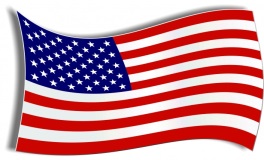 CALL TO ORDER: 6:00 PMROLL CALL: Geoff Johnson, Bill Rand, Nancy Hatch, Gerald Folster & Lee BryantDebbie Hodgins, Administrative Assistant GUEST:EXECUTIVE SESSION:1 M.R.S.A § 405 (6) (G) Employment EvaluationsMINUTES:  Approve the February 9th, 2021 Selectboard meetingADMINISTRATIVE ASSISTANT REPORT: Hazardous Waste disposal option, North Coast Services – Tabled from February 9th, 2021 meetingLocal Road Assistance Program – Letter from Peter Coughlan, DirectorSet a Public Hearing date for budget –ADMINISTRATIVE ASSISTANT REPORT: Efficiency of Maine Grant – Heat Pumps & LightingACO REPORT: No reportCEO REPORT:  CLERK REPORT:No reportEDDINGTON FIRE DEPARTMENT:  InformationalPLANNING BOARD: Draft copy of their February 10th, 2021 meeting – InformationalCOMPREHENSIVE PLAN COMMITTEE:Draft copy of their February 10th, 2021 meeting- InformationalROADS: Update on RoadsSCHOOL BOARD MEMBER REPORT: No reportNEW BUSINESS: OLD BUSINESS:Annual newsletter – Sent outBruce Davis – Suggestion to the Selectboard, Broadband access – Table to May 2021 per Bruce DavisTIF COMMITTEE: TIF Committee WORKSHOP:PUBLIC COMMENTS:ADJOURNMENT:Time:Motion: